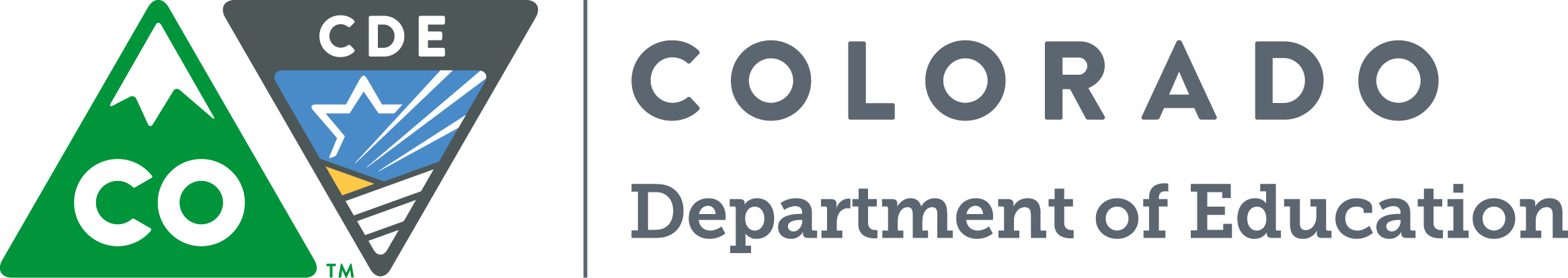 VisionAll students in Colorado will become educated and productive citizens capable of 
succeeding in society, the workforce, and life.GoalsEvery student, every step of the wayMeeting Logistics & Desired OutcomesAgenda Items and Next StepsMeeting:  HOUSE BILL 14-1292 HOUSE BILL 14-1292 HOUSE BILL 14-1292 HOUSE BILL 14-1292 HOUSE BILL 14-1292 Date: 8-5-2014Time:      1:00-4:00Location:   CDE: Room 403Meeting Lead:Meeting Participants:(Who most needs to attend?)Meeting Objectives:(Is a meeting necessary to accomplish the objectives?)Discuss implementation of House Bill 14-1292Discuss implementation of House Bill 14-1292Discuss implementation of House Bill 14-1292Discuss implementation of House Bill 14-1292Discuss implementation of House Bill 14-1292TimeAgenda ItemNotes & Next Steps 
(be sure to include communication to those not at the meeting who need to know the results) 1:00-1:30Review LegislationSenator Johnston provided background on the legislation.  Two years were spent in preparation for Amendment 66, which included 600-700 meetings. One common question in these meetings was related to funding.  Statements included “I don’t’ know where the money goes” and “I don’t know how the money is used in my local school”.  The most important unit for individuals is their child’s school, not the district or the BOCES.  Also, currently the financial information provided is on very large spreadsheets, which can be difficult to understand.  More information on school funding can empower parents and teachers.  The compromise that came from HB1292 included $400 million additional investment in schools and more information into where the money is spent at the school level.  Also there was a compromise on how reporting would occur.  Initially the idea was that school level reporting would be made to CDE.  Due to the advocacy of some districts, a change was made to report separately on district websites.  There was initially an exemption for small districts, but this was removed in the final version of the bill.  It was clarified that the term job categories in the legislation is in reference to job classifications outlined in the chart of accounts.1:30-2:00Specific Duties and Expectations: Review financial reporting implementation DRAFT documentFPP Sub-CommitteeCDEVendor Adam Williams summarized the three main requirements of the bill related to transparency (see powerpoint):A standard website for financial transparency by July 1, 2015.  This is essentially a “table of contents” for the transparency website.Expenditure information reported at the school level beginning with FY2015-16 data available on district websites in the fall of 2016.Vendor collection of information from district websites presented in a website view beginning with FY2015-16 data by July 1, 2017.2:00-3:00Timelines and DeadlinesReview current CDE webpage templateReview Michigan materialAdopt Financial Transparency Logo?Recommendations to State Board of Education: revenue reportingAdam Williams outlined some proposed interim timelines and suggested due dates in order to meet the statutory deadlines (see document).3:00-3:45Looking AheadSkeleton TemplateRevenue Reporting RecommendationRFP and RFI DiscussionThe group discussed the draft standard website template and agreed to the following:  Use title of Statutorily Required Financial TransparencyUse of a standard logo and logo placement Include section entitled Other District Financial Information in which districts can post any additional information or links.  All districts would have a link to contact the district in this areaThe group discussed the potential use of the file submitted via data pipeline for posting on districts websites to meet the requirements for posting of expenditure data at the school site level.  Some districts are currently reporting to the school level using location codes or school site codes.  If so, these districts would continue to submit their data pipeline data as is.  Other districts would need to modify their data pipeline submission to include details at the school site level in order to post this information on their website. CDE would continue to use the rolled up data for our analysis and reporting.  The group discussed how financial data files submitted via Data Pipeline can be moved into Excel – as districts are required to post standard file formats on their websites for an eventual software vendor to “scrape/cull” data from, posting an Excel file is an excellent idea at the district level – enabling a vendor to take the Excel data, cross-walk all required individual school site financial data to the Financial Policies and Procedures Committee’s Standard Chart of Accounts, and create a website view that is navigable, understandable, and allows for apples to apples school site comparisons. 3:45-4:00Future meeting dates and agendasSeptember 5th from 9:00 to 12:00:  Approve Statutorily Required Financial Template, including logoDiscuss expenditure reportingDraft scope of work for RPFSeptember 25th from 9:00 to 12:00: Reporting of RevenueVendor website viewOctober 15th from 9:00 to 12:00:Hold if needed